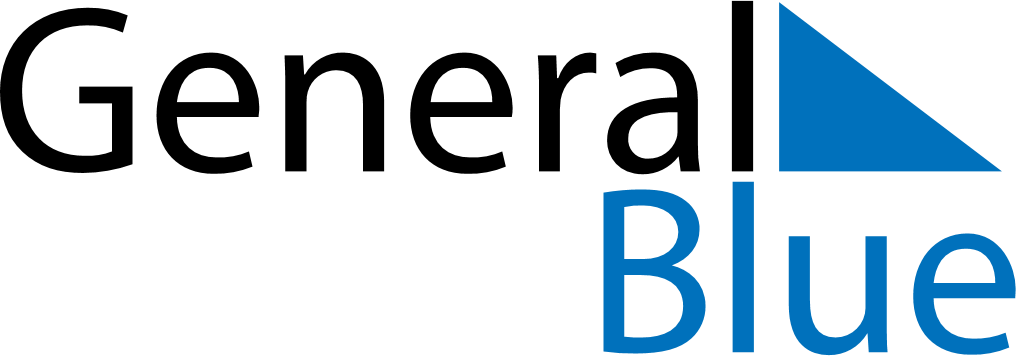 Weekly Meal Tracker March 26, 2023 - April 1, 2023Weekly Meal Tracker March 26, 2023 - April 1, 2023Weekly Meal Tracker March 26, 2023 - April 1, 2023Weekly Meal Tracker March 26, 2023 - April 1, 2023Weekly Meal Tracker March 26, 2023 - April 1, 2023Weekly Meal Tracker March 26, 2023 - April 1, 2023SundayMar 26MondayMar 27MondayMar 27TuesdayMar 28WednesdayMar 29ThursdayMar 30FridayMar 31SaturdayApr 01BreakfastLunchDinner